ВЕДОМСТВЕННЫЕ НАГРАДЫ МИНИСТЕРСТВА ПРОСВЕЩЕНИЯРОССИЙСКОЙ ФЕДЕРАЦИИС 3 июня вступил в силуПриказ Минпросвещения России от 09.01.2019 N 1 «О ведомственных наградах Министерства просвещения Российской Федерации».Благодарность Министерства просвещения Российской ФедерацииПочетная грамота Министерства просвещения Российской Федерациинагрудный знак "Почетный работник воспитания и просвещения Российской Федерации"медаль Л.С. Выготскогопочетное звание "Ветеран сферы воспитания и образования"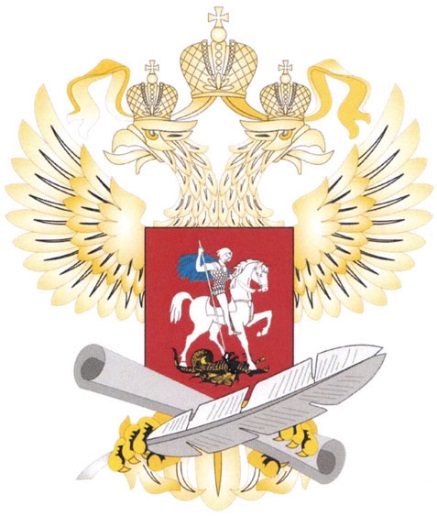 ВЕДОМСТВЕННЫЙ ЗНАК ОТЛИЧИЯ МИНИСТЕРСТВА ПРОСВЕЩЕНИЯ РОССИЙСКОЙ ФЕДЕРАЦИИ,ДАЮЩИЙ ПРАВО НА ПРИСВОЕНИЕ ЗВАНИЯ "ВЕТЕРАН ТРУДА"Кандидаты на награждение знаком отличия должны одновременно соответствовать следующим требованиям:а) наличие стажа работы в соответствующей сфере деятельности;б) наличие ведомственной или иной награды за заслуги в труде и продолжительную работу;в) наличие профессиональных заслуг в соответствующей сфере деятельности (сведения о поощрениях и награждениях за эффективную и добросовестную трудовую (служебную) деятельность, о победах во всероссийских, региональных и муниципальных конкурсах профессионального мастерства и (или) иные сведения);г) отсутствие не снятой или не погашенной в установленном федеральным законом порядке судимости;д) отсутствие неснятого дисциплинарного взыскания.Награждение знаком отличия возможно не ранее чем через 3 года после награждения ведомственной наградой Минпросвещения России.Приказ Минпросвещения России от 10.01.2019 N 5 "О ведомственном знаке отличия Министерства просвещения Российской Федерации, дающем право на присвоение звания "Ветеран труда"